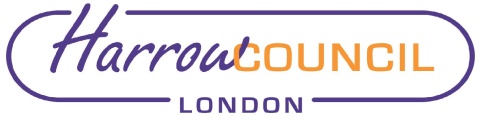 Section 2 – ReportIntroductory paragraphMembers of Council bodies are appointed in accordance with the wishes of the political groups. The names of the Members, including the Chairs and Nominated Members, are set out at Appendix A to the report.Options considered  There are no options to be considered.Legal ImplicationsThere are no legal implications arising from this report.Financial ImplicationsThere are no financial implications arising from this report.Equalities implications / Public Sector Equality DutyThere are no equalities implications associated with this report.Risk Management Implications 	Risks included on corporate or directorate risk register? No 	Separate risk register in place? No 	The relevant risks contained in the register are attached/summarised below. No	The following key risks should be taken onto account when agreeing the 	recommendations in this report:Council PrioritiesThis report has no direct effect on the Corporate Priorities.Section 3 - Statutory Officer ClearanceStatutory Officer:  Sharon DanielsSigned on behalf of the Chief Financial OfficerDate:  19/05/21Statutory Officer:  Hugh PeartSigned by the Monitoring OfficerDate:  19/05/21Statutory Officer:  Susan DixsonSigned by the Head of Internal AuditDate:  19/05/21Mandatory ChecksWard Councillors notified:  NO, as it impacts on all Wards EqIA carried out:  NOEqIA cleared by:  N/ASection 4 - Contact Details and Background PapersContact: Elaine McEachron, Democratic and Electoral Services Manager, Email:  elaine.mceachron@harrow.gov.ukBackground Papers: Council’s Constitution Call-in waived by the Chair of Overview and Scrutiny Committee – NOAppendix A Cabinet Advisory Panels 2021/22(Membership in order of political group nominations)(1)  Corporate Parenting Panel (6)Adviser:Valerie Griffin (CH) = Chair* Denotes Group Members for consultation on Delegated Action and/or administrative matters.(2) Harrow Business Consultative Panel (4)(CH) = Chair* Denotes Group Members for consultation on Delegated Action and/or administrative matters.(3)  Major Developments Panel (7)(CH) = Chair* Denotes Group Members for consultation on Delegated Action and/or administrative matters.(4)  Traffic and Road Safety Advisory Panel (7)Advisers:Mr J Leach – London Living StreetsMr N Long - Harrow Association of Disabled PeopleMr Anthony Wood – Harrow Public Transport Users AssociationDr Anoop Shah – Harrow Cyclists(CH) = Chair* Denotes Group Members for consultation on Delegated Action and/or administrative matters.To note the membership of the following informal bodies.Constitution Review Working Group (5)	Member Development Working Group (5)	Planning Policy Working Group (7)(CH) = Chair* Denotes Group Members for consultation on Delegated Action and/or administrative matters.Social Services Executive BodiesAdoption Panel (1)Fostering Panel (1)[Note:  In relation to the Adoption Panel, the statutory guidance states that 'where possible, the Local Authority should appoint an elected member from the corporate parenting group or a member with responsibility for children's services.']Clinical Commissioning Group Joint Working BodiesChildren and Young People’s Partnership (2)Consultative Forums“Advisory” Committees established under Section 102(4) of the Local Government Act 1972, appointed by Cabinet(Membership in order of political group nominations)Employees’ Consultative Forum (7)Council Representatives[Note: In accordance with the Forum’s Terms of Reference, the Council membership should include the Leader and/or Deputy Leader, Portfolio Holder with responsibility for human resources].Employee Representatives: 	(minimum of one to a maximum of three representatives from each recognised Trade Union)UNISON Representatives:	John Royle, Gary Martin, Davis Searles GMB Representative:	Pamela Belgrave, Ann Jones Teacher Representatives:	Louise Crimmins (National Union of Teachers), Anne Lyons (National Association of Headteachers), (1 vacancy)(Note:  The Chair of the Employees’ Consultative Forum shall be a Council side representative in 2021/22, and the Vice-Chair is to be appointed by the Employee side.  These appointments shall thereafter alternate in succeeding years). (CH) = Chair* Denotes Group Members for consultation on Delegated Action and/or administrative matters.Joint Arrangements CommitteeWest London Economic Prosperity Board (5)  (1 Member, 1 Reserve)(Joint Committee of the Boroughs of Barnet, Brent, Ealing, Harrow and Hounslow) Report for:CabinetDate of Meeting:27 May 2021Subject:Cabinet Advisory Panels, Consultative Forums and Appointment of ChairsKey Decision:NoResponsible Officer:Hugh Peart - Director of Legal and Governance Services Portfolio Holder:Councillor Graham Henson - Leader of the Council and Portfolio Holder for Strategy, Regeneration, Partnerships and DevolutionExempt:NoDecision subject to Call-in:Yes Wards affected:AllEnclosures:Appendix A - Panels & Consultative Forums - Memberships, Chairs and Nominated MembersSection 1 – Summary and RecommendationsThis report sets out the memberships of Cabinet Panels and Consultative Forums, including the Chairs and Nominated Members. The Terms of Reference of the bodies are set out in the Council’s Constitution. Recommendations: That the membership of Cabinet Panels and Consultative Forums, the Chairs and Nominated Members of the Panels and Consultative Forums be confirmed.Reason: (for recommendations)To confirm appointments and to allow the Panels to be constituted.Risk Description Mitigations RAG Status Conflicts of InterestWhere conflict of interest occurs, a member would be required to declare the interest.GreenUnable to fulfill role requiredReplacement identified from reserves list.GreenLabour(4)Conservative(2)I.MembersMaxine HensonAngella Murphy-Strachan (CH)Kiran RamchandaniChristine RobsonJanet Mote *Lynda SeymourII.Reserve Members1.	Sue Anderson2.	Simon Brown3.	Dean Gilligan4.	Rekha Shah1.	Dr Lesline Lewinson2.	Chetna HalaiLabour(2)Conservative(2)I.MembersJeff Anderson (CH)Kiran RamchandaniNorman Stevenson *Bharat ThakkerII.Reserve Members1.	Adam Swersky2.	Dr Antonio Weiss1.	Ramji Chauhan2.	Susan HallLabour(4)Conservative(3)I.MembersPamela FitzpatrickGraham Henson (CH)Varsha ParmarDavid PerryMarilyn Ashton *Stephen Greek Paul Osborn II.Reserve Members1.	Jeff Anderson	2.	Simon Brown 3.	Niraj Dattani4.	Kiran Ramchandani1.	 Bharat Thakker2.	 Anjana Patel3.	 Norman StevensonLabour(4)Conservative(3)I.MembersDean GilliganJames LeeKareema MarikarJerry Miles (CH)John HinkleyAmeet Jogia *Anjana PatelII.Reserve Members1.	Phillip O’Dell2.	Angella Murphy-Strachan3.	Kiran Ramchandani4.	Sasi Suresh1.	 Vina Mithani2.	 Lynda Seymour3.	 Pritesh PatelLabour(3)Conservative(2)I.MembersSimon Brown Keith Ferry (CH)Graham HensonPaul Osborn *Norman StevensonII.Reserve Members1.	Jeff Anderson2.	Pamela Fitzpatrick3.	Varsha Parmar1.	Amir Moshenson2.	Chris MoteLabour(3)Conservative(2)I.MembersJeff AndersonSue Anderson (CH)James LeeJean Lammiman * Mina ParmarII.Reserve Members1.	Simon Brown2.	Pamela Fitzpatrick3.	Natasha Proctor1.	Janet Mote2.	Kanti RabadiaLabour(4)Conservative(3)I.MembersSimon BrownKeith Ferry (CH)Pamela FitzpatrickSachin Shah Marilyn Ashton *Christopher BaxterAnjana PatelII.Reserve Members1.	Peymana Assad2.	Christine Robson3.	Kiran Ramchandani4.	Ajay Maru1.	Stephen Greek2.	Norman Stevenson3.	Bharat ThakkerLabourConservativeI.MembersChristine Robson-LabourConservativeI.MembersChristine Robson-LabourConservativeI.MembersChristine Robson (CH)Janet MoteLabour(4)Conservative(3)I.MembersVarsha ParmarNatasha Proctor (CH)Angella Murphy-StrachanSachin ShahCamilla BathPhilip BenjaminMina Parmar *II.Reserve Members1.	Graham Henson2.	Pamela Fitzpatrick3.	Kiran Ramchandani4.	Adam Swersky1.	John Hinkley2.	Pritesh Patel3.	Susan HallLabour(1)Conservative(0)I.MembersGraham Henson-II.Reserve Members1.	Keith Ferry-